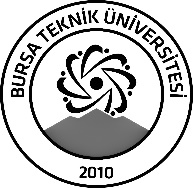 BURSA TEKNİK ÜNİVERSİTESİLİSANSÜSTÜ EĞİTİM ENSTİTÜSÜBURSA TEKNİK ÜNİVERSİTESİLİSANSÜSTÜ EĞİTİM ENSTİTÜSÜBURSA TEKNİK ÜNİVERSİTESİLİSANSÜSTÜ EĞİTİM ENSTİTÜSÜÖĞRENCİ BİLGİLERİÖĞRENCİ BİLGİLERİÖĞRENCİ BİLGİLERİÖĞRENCİ BİLGİLERİAdı- SoyadıAdı- SoyadıEfsun Seray BozoğluEfsun Seray BozoğluAnabilim DalıAnabilim DalıŞehir PlanlamaŞehir PlanlamaDanışmanıDanışmanıDoç. Dr. Ömer BilenDoç. Dr. Ömer BilenSEMİNER BİLGİLERİSEMİNER BİLGİLERİSEMİNER BİLGİLERİSEMİNER BİLGİLERİSeminer AdıSeminer AdıYaşanan 1999 Marmara Depremi ile Beklenen Marmara Depreminin Bursa’nın Kentsel Dönüşüm Sürecine EtkileriYaşanan 1999 Marmara Depremi ile Beklenen Marmara Depreminin Bursa’nın Kentsel Dönüşüm Sürecine EtkileriSeminer TarihiSeminer Tarihi   17/01/2024   17/01/2024Seminer Yeri Seminer Yeri Mimarlık Fakültesi A Blok 235 Nolu derslikSaat: 11:00Online Toplantı Bilgileri Online Toplantı Bilgileri Açıklamalar: Bu form doldurularak seminer tarihinden en az 3 gün önce enstitu@btu.edu.tr adresine e-mail ile gönderilecektir.Açıklamalar: Bu form doldurularak seminer tarihinden en az 3 gün önce enstitu@btu.edu.tr adresine e-mail ile gönderilecektir.Açıklamalar: Bu form doldurularak seminer tarihinden en az 3 gün önce enstitu@btu.edu.tr adresine e-mail ile gönderilecektir.Açıklamalar: Bu form doldurularak seminer tarihinden en az 3 gün önce enstitu@btu.edu.tr adresine e-mail ile gönderilecektir.